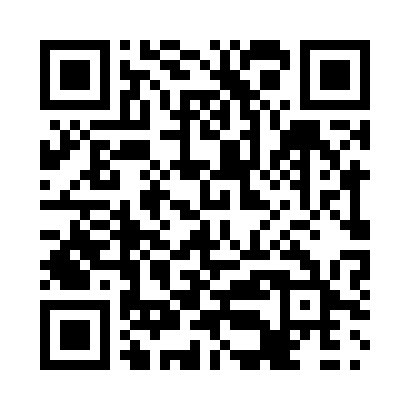 Prayer times for Spiritwood, Saskatchewan, CanadaMon 1 Jul 2024 - Wed 31 Jul 2024High Latitude Method: Angle Based RulePrayer Calculation Method: Islamic Society of North AmericaAsar Calculation Method: HanafiPrayer times provided by https://www.salahtimes.comDateDayFajrSunriseDhuhrAsrMaghribIsha1Mon3:004:471:146:559:4111:272Tue3:014:481:146:549:4011:273Wed3:014:491:146:549:4011:274Thu3:024:501:156:549:3911:275Fri3:034:501:156:549:3911:276Sat3:034:511:156:549:3811:267Sun3:044:521:156:539:3711:268Mon3:044:541:156:539:3711:269Tue3:054:551:156:539:3611:2610Wed3:064:561:166:529:3511:2511Thu3:064:571:166:529:3411:2512Fri3:074:581:166:519:3311:2413Sat3:084:591:166:519:3211:2414Sun3:085:011:166:509:3111:2315Mon3:095:021:166:509:3011:2316Tue3:105:031:166:499:2911:2217Wed3:105:051:166:499:2711:2218Thu3:115:061:166:489:2611:2119Fri3:125:071:166:479:2511:2020Sat3:125:091:176:469:2411:2021Sun3:135:101:176:469:2211:1922Mon3:145:121:176:459:2111:1823Tue3:155:131:176:449:1911:1824Wed3:165:151:176:439:1811:1725Thu3:165:161:176:429:1611:1626Fri3:175:181:176:419:1511:1527Sat3:185:191:176:419:1311:1528Sun3:195:211:176:409:1111:1429Mon3:195:231:176:399:1011:1330Tue3:205:241:176:389:0811:1231Wed3:215:261:166:369:0611:11